Publicado en Mahón el 06/08/2018 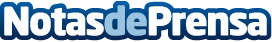 Menorca acoge tres rutas en coche inigualables por Tramuntana Rent a CarSi se recorriese todo el litoral se alcanzarían sus casi 210 kilómetros. Menorca acoge tres rutas en coche inigualables para hacer en vacaciones o durante cualquier época del año.
Datos de contacto:Tramuntana Rent a CarNota de prensa publicada en: https://www.notasdeprensa.es/menorca-acoge-tres-rutas-en-coche-inigualables Categorias: Viaje Automovilismo Baleares Entretenimiento Industria Automotriz http://www.notasdeprensa.es